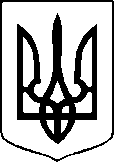 УкраїначЕРНІВЕЦЬКА ОБЛАСНА РАДАХІІІ сесія VIII скликанняРІШЕННЯ № 177-13/2322 грудня 2023 р.                                                        		м. ЧернівціКеруючись пунктом 20 частини 1 статті 43 Закону України "Про місцеве самоврядування в Україні", враховуючи висновок постійної комісії обласної ради з питань управління об’єктами спільної власності територіальних громад сіл, селищ, міст області від 11.09.2023, обласна рада ВИРІШИЛА:Надати згоду на передачу юридичної особи комунальної медичної установи "Обласне бюро судово-медичної експертизи" (юридична адреса: 58003, вул. Кишинівська, 2, м. Чернівці) та майна, що є на її балансі, окрім нерухомого, у державну власність до сфери управління Міністерства охорони здоров’я України. Контроль за виконанням цього рішення покласти на першого заступника голови обласної ради Миколу ГУЙТОРА та постійну комісію обласної ради з питань управління об’єктами спільної власності територіальних громад сіл, селищ, міст області (Юрій ЛЕСЮК). Голова обласної ради	Олексій БОЙКОПро надання згоди на передачу юридичної особи комунальної медичної установи "Обласне бюро судово-медичної експертизи" у державну власність 